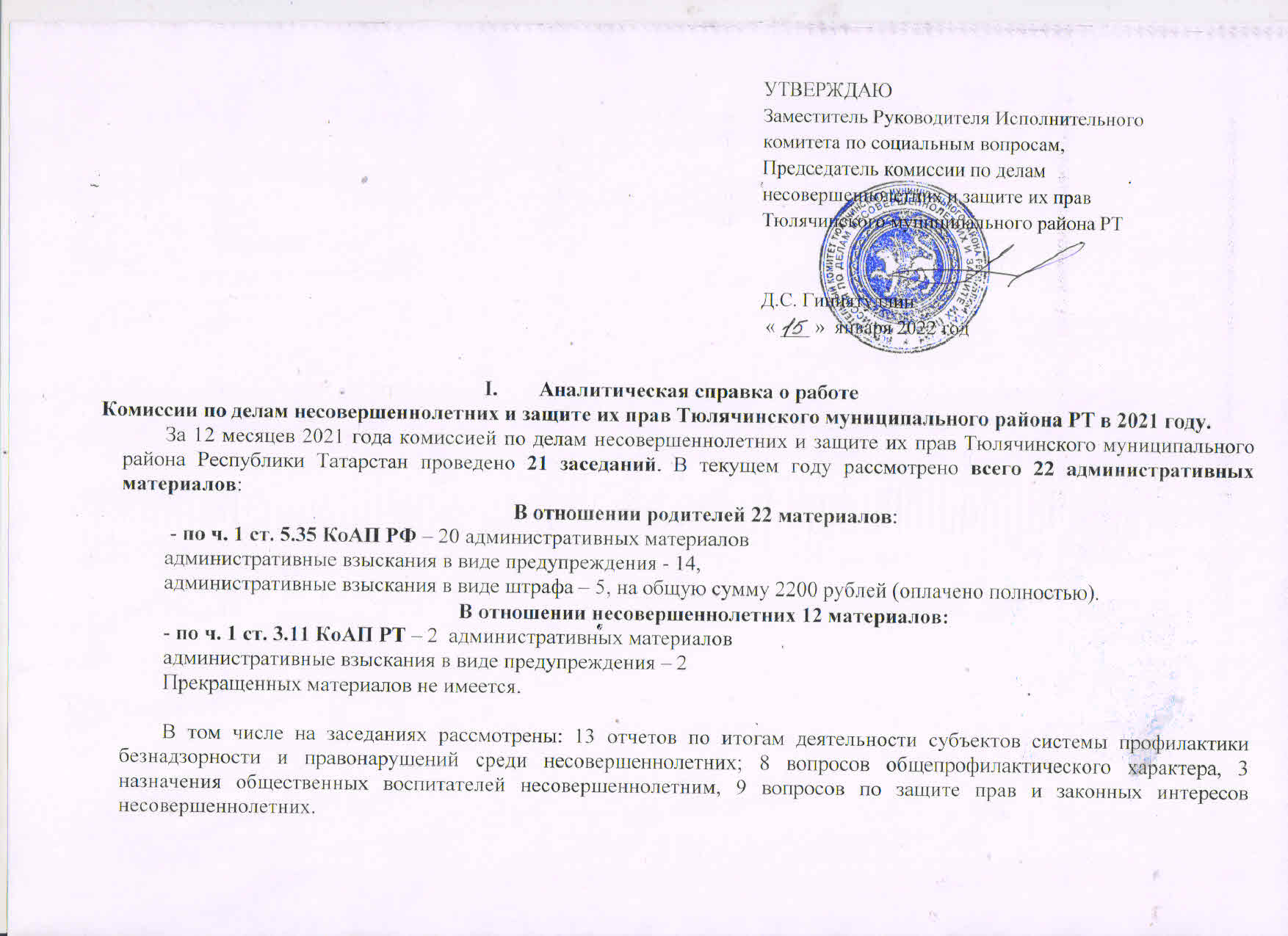 На 25 декабря 2021 года на межведомственном учете состоят 6 неблагополучных семей, в них проживали 10 несовершеннолетних детей.  На сегодняшний день на учете в ПДН ОМВД России по Тюлячинскому району состоит 1 несовершеннолетний подросток, за которым закреплен общественный воспитатель.За 12 месяцев 2021 года на территории Тюлячинского района зафиксировано 2 административного правонарушения, совершенных несовершеннолетними. В период зимних каникул составлен график проверок субъектов системы профилактики безнадзорности и правонарушений среди несовершеннолетних для контроля семей, находящихся в социально опасном положении и семей входящих в «группу риска». Всего на территории Тюлячинского муниципального района на контроле сектора опеки и попечительства, по состоянию на 30.12.2021 года на учете находятся 39 детей-сирот и детей, оставшихся без попечения родителей:  из них 21 ребенка воспитываются в 6 приемных семьях и 18 ребенка воспитывается в 13 опекунских семьях, которые ежеквартально проверяются главным специалистом сектора опеки и попечительства.На 2022 год определены первоочередные задачи:Предупреждение и пресечение безнадзорности, беспризорности, правонарушений и антиобщественных действий несовершеннолетних, Обеспечение осуществления мер по защите и восстановлению прав и законных интересов несовершеннолетних;Контроль и координация действий межведомственного социально-реабилитационного консилиума по работе на основе системы раннего выявления социального неблагополучия семей с детьми и комплексной работы с ними для предотвращения распада семьи;Профилактика деструктивного поведения несовершеннолетних;Профилактика вовлечения несовершеннолетних в антиобщественные действия, привлечение их в молодежное движение правоохранительной направленности с целью пресечения  повторных правонарушений среди несовершеннолетних;Контроль над приемными семьями и семьями, где несовершеннолетние находятся под опекой;Организация занятости несовершеннолетних во время досуга. Вопросы, рассматриваемые на заседаниях Комиссии по делам несовершеннолетних и защите их прав Тюлячинского муниципального района РТОбщие организационные мероприятия по профилактике безнадзорности и правонарушений несовершеннолетних. Изучение деятельности органов и учреждений системы профилактики безнадзорности и правонарушений несовершеннолетних в целях контроля над соблюдением прав несовершеннолетних. Работа комиссии по методическому обеспечению.Ответственный секретарь комиссии по деламнесовершеннолетних и защите их прав                                                                                                                               Р.В.ЛукинаТюлячинского муниципального района№п/пМероприятияОтветственныеисполнителиСрокОтметка о выполненииИтоги по совершенным несовершеннолетними  преступлениям  в 2021 году, и разработка мероприятий по предупреждению общественно-опасных деяний с участием лиц, не достигших возраста уголовной ответственности на 2022 год.Отделение МВД России по Тюлячинскому району, Отдел образованияI, III кварталОб итогах деятельности субъектов системы профилактики безнадзорности и правонарушений среди несовершеннолетних за 2021 год.Отделение МВД России по Тюлячинскому району, ЦРБ, Отдел образования, КЦСОН «Родник», отдел культуры, ЦЗН, сектор опеки и попечительства, отдел по делам молодежи, спорту и туризмуI кварталО мерах по предупреждению и пресечению наркомании и токсикомании среди несовершеннолетних за 2021 год и предварительные мероприятия на 2022 год. КДНиЗП, Тюлячинская ЦРБ, Отдел образования, Отделение МВД России по Тюлячинскому району, КЦСОН «Родник», ОДМСII кварталО деятельности межведомственного социально-реабилитационного консилиума Председатель и секретарь МСРКежемесячноО проведении анализа по типу правонарушений среди родителей (законных представителей) и несовершеннолетних. Выявление эффективных путей снижения правонарушений закона среди населения Тюлячинского муниципального районаОтделение МВД России по Тюлячинскому районуежеквартальноО реализации комплекса мер патриотической направленности как первичной формы профилактики правонарушений среди детей и молодежи Тюлячинского муниципального района РТ.ОДМС, Отдел образования, Отделение МВД России по Тюлячинскому району, Форпост, КДНиЗП.II кварталОб обеспечении защиты прав детей, находящихся под опекой и попечительством, и проживающих в приемных семьях.Отдел образования, КЦСОН «Родник», Сектор опеки и попечительстваII квартал,IV кварталДеятельность субъектов профилактики правонарушений несовершеннолетних по предупреждению распространения алкоголизма в подростковой среде. Раннее выявление неблагополучных семей в частности по причине злоупотребления родителями алкогольной продукции.Отделение МВД России по Тюлячинскому району, Минздрав РТ, Отдел образования, КЦСОН «Родник», отдел культуры, ЦЗН, КДНиЗПII кварталОрганизация деятельности по выявлению, пресечению и предупреждению преступлений в отношении несовершеннолетних.Отделение МВД России по Тюлячинскому району, Отдел образования, КЦСОН «Родник», Тюлячинская ЦРБIII кварталОрганизация мероприятий по обеспечению летнего отдыха детей и несовершеннолетних, состоящих на профилактическом учете, а также детей из «группы риска», детей, проживающих в социально-неблагополучных, многодетных или малоимущих семьях, в летних лагерях различной направленности.КДНиЗП, ОДМС, Отдел образования, отдел культуры, КЦСОН «Родник», Отделение МВД России по Тюлячинскому районуIII кварталО деятельности  учреждений сферы культуры в сельских поселениях, центра занятости населения и отдела по делам молодежи и спорту по привлечению несовершеннолетних, находящихся в социально опасном положении к занятиям в кружках и творческих объединениях.Отдел культуры, ЦЗН, ОДМСIV кварталОб исполнение плана мероприятий на 2023 год.Отдел образования, КЦСОН «Родник», ОДМС, Тюлячинская ЦРБ, Отдел культуры, Отделение МВД России по Тюлячинскому району IV квартал 2022г.№п/пМероприятияОтветственныеисполнителиСрокОтметка о выполнении1Проведение анализа состояния преступности на территории Тюлячинского муниципального района по итогам года.Отделение МВД России по Тюлячинскому районуI квартал2Контроль вовлечения несовершеннолетних, состоящих на профилактическом учете в физкультурно-спортивную деятельность, учреждения дополнительного образования, подростковые клубы по месту жительства, молодежные центры с предоставлением права выбора профиля посещаемых секций.КДНиЗП, ОДМС, Отдел образования, Отдел культурыII квартал3Анализ работы в информационной системе «Учет и мониторинг семей и детей, находящихся в социально опасном положении в Республике Татарстан».КЦСОН «Родник», I, II, III, IV квартал4Проверка жилищно-бытовых условий многодетных и социально-неблагополучных семей.КДНиЗП, Отдел образования, Отделение МВД России по Тюлячинскому району, КЦСОН «Родник», Сектор опеки и попечительстваII, IV квартал5Принять участие в организации мероприятий к «Международному дню защиты детей»Уполномоченный по правам ребенка в Тюлячинском МР РТ, Отдел образования, ОДМС, КДНиЗП, КЦСОН «Родник», Филиал агентства «Татмедиа» в Тюлячинском районе, Отдел культуры.II квартал6О работе органов системы профилактики безнадзорности и правонарушений по профилактике травматизма несовершеннолетнихКДНиЗП, Отделение МВД России по Тюлячинскому району, КЦСОН «Родник», Тюлячинская ЦРБ, Отдел образованияIII квартал7Подготовка и проведение на территории Тюлячинского района межведомственной профилактической операции «Подросток». КДНиЗП, ОДМС, Отдел образования, КЦСОН «Родник», Отделение МВД России по Тюлячинскому районуII - III квартал8Проведение Республиканской акции «Помоги собраться в школу»КЦСОН «Родник», Отдел образования, КДНиЗПIII квартал9Проведение районного этапа Всероссийской акции «Безопасность детства- 2022»КДНиЗП, Отделение МВД России по Тюлячинскому району, Отдел культуры, Отдел образования, ОДМС, КЦСОН «Родник», Филиал агентства «Татмедиа» в Тюлячинском районеI,III, IV квартал10Проведение районной акции «День правовой помощи»Уполномоченный по правам ребенка в Тюлячинском МР РТ, Отдел образования, ОДМС, КДНиЗПIV квартал11Организовать и провести районный этап Республиканского конкурса «Лучший общественный воспитатель несовершеннолетних».КДНиЗП, Отделение МВД России по Тюлячинскому району, Отдел культуры, Отдел образования, ОДМС, КЦСОН «Родник», Филиал агентства «Татмедиа» в Тюлячинском районеIV квартал12Принять участие в организации мероприятий к декаде инвалидов среди несовершеннолетних с ограниченными возможностями здоровья.КДНиЗП, Отделение МВД России по Тюлячинскому району, Отдел культуры, Отдел образования, ОДМС, КЦСОН «Родник», Филиал агентства «Татмедиа» в Тюлячинском районеIV квартал13Разработка плана работы комиссии на 2023 год, разработка межведомственного плана по профилактике безнадзорности и правонарушений несовершеннолетних на 2023 год.КДНиЗПIV квартал14Заслушивание представителей субъектов профилактики о работе, проводимой в семьях, состоящих на межведомственном и ведомственных учетах.Все субъекты профилактикиежеквартально15Заслушивание секретаря МСРК, о работе с семьями, состоящими на межведомственном учете и ведомственном контроле. учетах.МСРКежеквартально16Заслушивание общественных воспитателей несовершеннолетних о проведенной работе.КДНиЗП, общественные воспитателиежеквартально17Организовать выезды в образовательные учреждения района, с целью изучения организации деятельности и оказания методической помощи в вопросах профилактики правонарушений и безнадзорности несовершеннолетних.КДНиЗП, Отдел образования, Отделение МВД России по Тюлячинскому районув течение года18Принять участие в межведомственных профилактических операции: «Полицейский Дед Мороз»КДНиЗП, Отдел образования, Отделение МВД России по Тюлячинскому районув конце года